Complète ces arbres de 48 et entoure la ou les calcul(s) correct(s)48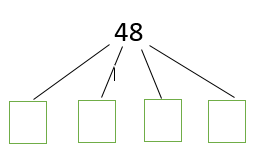 Complète les arbres de 48 et les calculs correspondants.      48	6 X ……. = 48	48 : 6 = ……48	8 X ……. = 48	48 : 8 = ………Entoure les calculs qui valent 48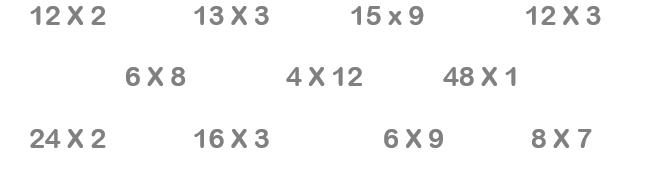 Complète.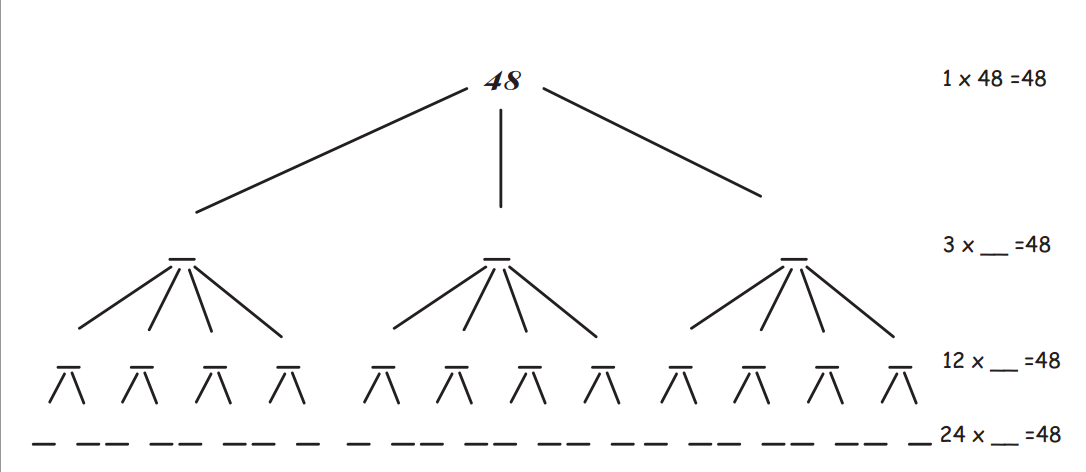 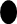 Complète ces calculs afin d’obtenir 48.24 X ……. = 4812 X ……. = 484 X …….. = 4816 X ……. = 486 X ……… = 483 X ……… = 48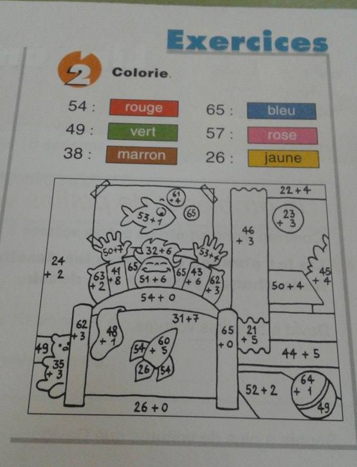 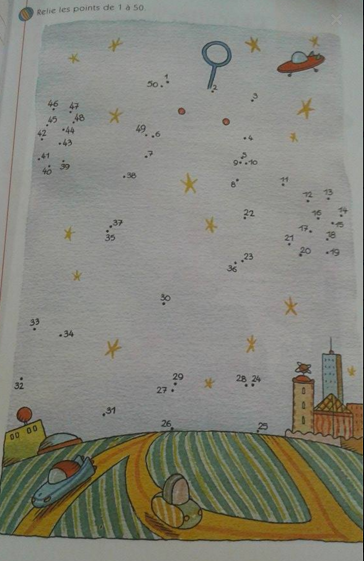 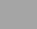 1216624853248 : 2           48 : 848 : 1648 : 648 : 3       48 : 448 : 24